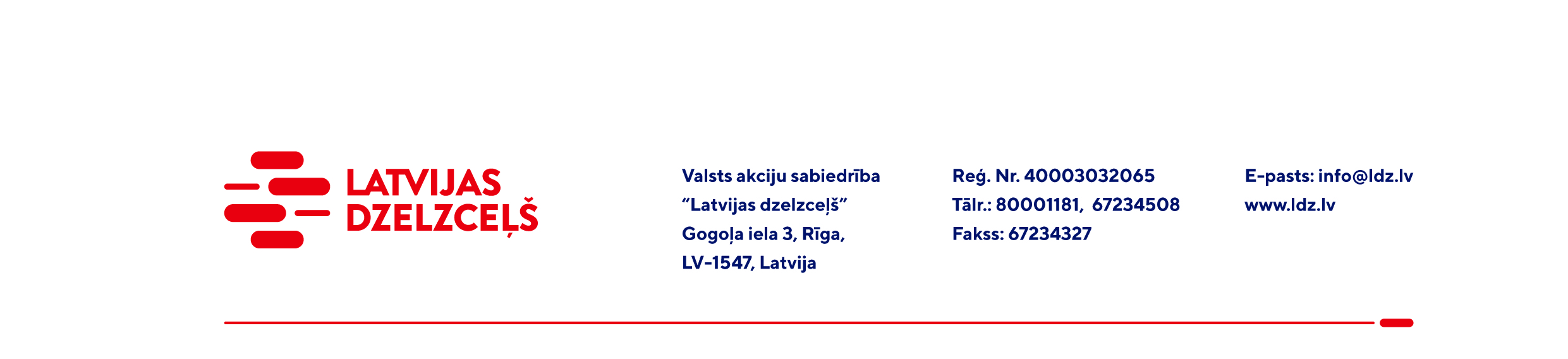 INVITATION to participate in the MARKET RESEARCH"Technique for installation the railway infrastructure catenary support foundations"JSC "Latvijas dzelzceļš" Electrotechnical Administration (hereinafter referred to as Customer) organize this market research "Technique for installation the railway infrastructure catenary support foundations " (hereinafter referred to as market research).Legal basis: Section 22, part two of the Law on Procurement of Public Service Providers.The market research (pre-research) is organized to achieve the most efficient and economically advantageous solution for the technique for installation the railway infrastructure catenary support foundations and to define the most appropriate terms and criteria for the successful implementation of the planned procurement and transaction in the future.The subject of market research (pre-research) is technique, that could be purchased in the future as a result of organized procurement – technique for installation the catenary support foundations for the railway infrastructure by vibro-immersion method (hereinafter referred to as technique or product) with the technical solutions as provided below (detailed description for technical parameters and functionalities for technique /product is indicated in Specification attached in Annex No.1):Railway equipment - railway platform - equipment with a stationary based device (aggregate) for installation of catenary support foundations by vibration immersion method.Road-rail heavy mechanization equipment - an excavator with crawler or wheel drive transported on a railway platform, which is equipped with a device (unit) for the installation of catenary support foundations by the vibration immersion method when working from or leaving the platform.Heavy mechanization equipment - a crawler excavator transported on a railway platform, which is equipped with a device (unit) for the installation of catenary support foundations by the vibration immersion method when working from or leaving the platform.another (different supplier’s) proposal– technique for installing support bases with the vibro-immersion method, made to achieve the market research (pre-research) goal.Main CPV code: 34621200-8 (Railway maintenance or service vehicles) .Main provisions what can be provided in the procurement documentation, for contractual obligations (for delivery of goods), in the future possibly organized procurement :Place for delivery: Republic of Latvia, Riga, Krūzes Street 47a, LV-1002;Arrangement of delivery: Incoterms 2020-DDP;Time for producing and delivery (delivery date): not later than within 12 months after signing the agreement (note for the supplier: please specify the actual period for producing and delivery);Provisions of the contractual obligations, as terms for contract execution until its conclusion and duties of the supplier due to delivery of technique and after delivery, requirements for documentation – not all the following provisions will be included in contract, as dates and duties can be specified depending on the solution (note for the supplier: please specify other obligations, duties and period should be performed maybe in contract):Delivery includes a test of technique (make to work used), certification and registration (verifications and validation), providing a full technical documentation and translation of it (related to the service, operating instructions etc.), it shall be included all activities related to delivery and technique;It shall be provided theoretical and practical (on work place) training of the customer's employees for the safe and responsible machine operation;It shall be provided theoretical and practical technical training of the customer's employees in one of the following solutions:service training (a mix of classroom and hands-on training) on technique and all its technical facilities, for the better maintenance of technique;or service training (a mix of classroom and hands-on training) on technique and all its technical facilities with certification giving rights to customer’s trained employees to do technical service, starting already within the warranty period;warranty period and conditions (applicable to the entire technique and all its aggregates, including equipment and mechanisms): not less than 24 months , in compliance with the laws in force in the Republic of Latvia, which regulate the warranty conditions, and the manufacturer's regulations, including:providing regular technical service (in such a solution as included in the contract)orgiving the right to the customer to do technical service on his own with his own qualified personnel (point 5.4.iii), maintaining the generally guarantees for the quality of the equipment in accordance with regulations and the manufacturer's conditions).Provision for payment: payment is planned within 30 (thirty) days, counting from the day of signing the Technique/Product acceptance document and submission of an appropriately formed invoice (indicate the proposed payment procedure and deadlines ) ;advance payment: the customer can make advance payment up to 30% (thirty percent) of the Contract Price. Advance payment shall be secured by a Guarantee of advance payment, for secure the advance payment, if the supplier fails.Requirements, which could be proposed in future procurement, for the supplier (applicant) :the tenderer is registered in the Register of Enterprises of the Republic of Latvia or an equivalent register in its residential country in accordance with the regulations of the country;the tenderer’s annual average financial turnover (net) is at least 1,000,000.00 (one million euros, 00 cents) during the previous 3 (three) financial years (or according to the period of economic activity, if it is a shorter period); for which in accordance with the binding legislation submitted approved annual reports for the State Revenue Service (or an equivalent register in residential country, if provided in accordance with the requirements of the relevant national legislation);the tenderer has a successful experience in the past 8 (eight) years ( 2014-2021 and 2022 until the date of submission of the offer or according to the period of economic activity, if the applicant operates for a shorter period of time than specified in the requirement) – at least 1 (one) contract what provides experience of the delivery new large track (any type, it can be caterpillar or bus etc.) at least one unit;to the tenderer does not apply exclusion conditions of the Republic of Latvia Law On the Procurement of Public Service Providers Section 48 paragraph 1, and, if the exclusion conditions, just mentioned, applies, the tenderer do no refer to the exclusions indicated in section 48 paragraph 4 and 5 of Law;to the tenderer and the technique/product offered by it (to all its agregates) does not apply to any of international or national sanctions in accordance with the provisions of the European Union legislation and the national legislation of the Republic of Latvia, including the sanctions of a Member State of the European Union or North Atlantic Treaty Organisation that affect significant financial and capital market  interests, and it will delay the performance of the contract, and the Regulation (EU) No. 833/2014 (with amendments until July 22, 2022), on restrictive measures in connection with Russia's actions that destabilize the situation in Ukraine.Prospective proposal – we ask you to give proposal or recommendations, that could be determined in the future organized procurement, to achieve the most efficient and economically advantageous solution for the technique and to attract the most appropriate suppliers (manufacturers), describe possible requirements need to be specified to ensure supply of technique and criteria for evaluation etc.We kindly ask you to perform you recommendations in free form (description, booklet etc.) or use attached forms, if possible, including the following basic criteria:commercial solution - informative, preliminary, possible costs determined in round numbers in EUR without VAT, indicating also the most important terms for the execution of the contract, following the solution mentioned in point 5 or your own solution (the form in in Annex No2 can be used) ;technical solution (proposal) for one of the options that mentioned in Annex 1 or by offering your own solution - in accordance with your practice in the form of a report or other document (description, booklet), specifying a link - website address, where the information for the solution is available;if possible , add design sketches or other visual material according to the proposed solution.Data processing of natural persons: based on Regulation 2016/679 of the European Parliament and the Council of April 27, 2016 on the protection of natural persons with regard to the processing of personal data and the free circulation of such data, which repeals Directive 95/46/EC (General Data Protection Regulation) Article 6 the data of the natural persons indicated in the documents submitted under the first paragraph f) will be processed only to ensure the progress of this market research in accordance with the Law on Procurement of Public Service Providers . The controller of personal data processing is JSC "Latvijas dzelzceļš" .Commercial information: information that is a commercial secret or that can be considered as confidential information, please indicate in your prospective proposal documentation.Even though the tenderer is invited to submit the entire subject of market research in its entirety, choosing one or several or all solutions (paragraph 2 of this invitation), the presentation or form of the submitted materials will not be evaluated, but the content with the aim of more successfully implementing procurement for market research (preliminary) subject.We invite you to submit an prospective proposal (materials) for market research to the Electrotechnical Administration of JSC "Latvijas dzelzceļš" in electronic form by September 30, 2022 , by sending it to e-mail: ep@ldz.lv .Procedure and documentation:in the framework of market research (pre- research), can be organized the online meeting (video conference) on the Microsoft Teams platform, by sending a relevant invitation to the e-mail specified by the participant, information about the meeting - a link to the meeting, the time of the meeting, market research (preliminary research) participants who submitted an informative invitation to everyone;all materials submitted in this market research (pre-research) remain at the Customer's disposal and are not returned;meetings conducted within the framework of market research (pre- research) are documented in the protocol.Contact person - mobile no. 29532668, e-mail: arturs.vasiljevs@ldz.lv.In the attachment:Annex 1 	Technical specification with 3 variants of the customer's solution with detailed description for technical parameters and functionalities technique on 4 pages;Annex 2 	Commercial solution /form for informative offer/ on 1 page.